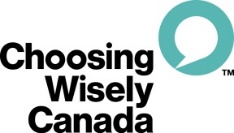 Using Blood Wisely Hospital Designation Application   
Hospital Name/Site: Contact Name: Contact Email:  Using Blood Wisely Hospital Designation Requirements: In order to achieve the Using Blood Wisely Hospital designation requirements, a hospital must 1) sign up for the Using Blood Wisely initiative; 2) enter audit data through the Using Blood Wisely website; and 3) meet the criteria below using the Using Blood Wisely measurement tool. Hospitals that have not met both benchmark criteria but are able to demonstrate an absolute 20% improvement, as well as those hospitals that have performed less than 50 transfusions in the most recent year, will be eligible for a certificate of recognition. 
ORORData Collection Method Used Using Blood Wisely simplified method (Preferred): A single unit transfusion is one RBC unit given on a calendar day
 Alternative method: On a day where more than one RBC unit is given, the subsequent unit may be defined as a single unit transfusion 
      where there is a pre-transfusion Hb performed after the last transfusion.
ORORData Collection Method Used Using Blood Wisely simplified method (Preferred): The pre-transfusion Hb is the most recent Hb in the 24 hours prior to transfusion.
 Alternative method: The pre-transfusion Hb is the most recent Hb in the 24 hours prior to transfusion without any intervening RBC units 
      transfused. If you were not able to reach or maintain benchmarks, please explain why:
Please proceed to Section C to detail the blood stewardship initiatives your hospital has implemented. You will need to have implemented guidelines and at least one other of the noted interventions. Note that guidelines and education alone are not sufficient, and at least one other intervention is required.
Detail key ingredients/enablers of the initiative at your hospital.1. 2. 
Detail key challenges/barriers that were overcome. 1. 2. 
Sign OffI hereby submit my hospital’s application to attain the designation of Using Blood Wisely Hospital from Choosing Wisely Canada and Canadian Blood Services, and certify that the information contained in this application is accurate to the best of my knowledge (please use e-signatures). Should the designation be granted, I understand that in order to maintain our designation, our hospital must remain in good standing with respect to the requirements above, and that Choosing Wisely Canada has the right to request updated or further information at any time, and may revoke the designation if it deems that we no longer meet the requirements.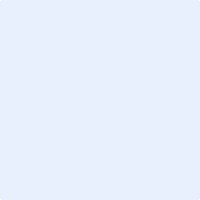 ___________________________		_____________________________					DateDirector of Transfusion Medicine 
(or equivalent title)		
Email Address: 

___________________________		_____________________________					DateChief of Staff  
(or equivalent title)		
Email Address: ___________________________		_____________________________					DatePresident / Chief Executive Officer(or equivalent title)		
Email Address: Send completed application to blood@choosingwiselycanada.org. Section A: For hospitals that do more than 50 red blood cell transfusions per year. Once complete, go to Section C.Section A: For hospitals that do more than 50 red blood cell transfusions per year. Once complete, go to Section C.Section A: For hospitals that do more than 50 red blood cell transfusions per year. Once complete, go to Section C.Section A: For hospitals that do more than 50 red blood cell transfusions per year. Once complete, go to Section C.Section A: For hospitals that do more than 50 red blood cell transfusions per year. Once complete, go to Section C.Single-Unit TransfusionsSingle-Unit TransfusionsSingle-Unit TransfusionsSingle-Unit TransfusionsSingle-Unit TransfusionsBenchmark Target Met at Spot AuditAt least 65% of all red blood cell transfusion episodes are single-unit, and this has been maintained for at least 4 months. This can be retrospective. Note the date the target was reached and the date and data that demonstrate it was maintained for 4 months. Please ensure these data are submitted into the Canadian Blood Services Disposition report/formBenchmark Target Met at Spot AuditAt least 65% of all red blood cell transfusion episodes are single-unit, and this has been maintained for at least 4 months. This can be retrospective. Note the date the target was reached and the date and data that demonstrate it was maintained for 4 months. Please ensure these data are submitted into the Canadian Blood Services Disposition report/formBenchmark Target Met at Spot AuditAt least 65% of all red blood cell transfusion episodes are single-unit, and this has been maintained for at least 4 months. This can be retrospective. Note the date the target was reached and the date and data that demonstrate it was maintained for 4 months. Please ensure these data are submitted into the Canadian Blood Services Disposition report/formBenchmark Target Met at Spot AuditAt least 65% of all red blood cell transfusion episodes are single-unit, and this has been maintained for at least 4 months. This can be retrospective. Note the date the target was reached and the date and data that demonstrate it was maintained for 4 months. Please ensure these data are submitted into the Canadian Blood Services Disposition report/formTarget ReachedTarget ReachedTarget ReachedTarget Maintained (at least 4 months after target reached)Target Maintained (at least 4 months after target reached)DateDatePercentage Single-Unit TransfusionsDatePercentage Single Unit TransfusionBenchmark Target Met after Quality Improvement Work At least 65% of all red blood cell transfusion episodes are single-unit, and this has been maintained for at least 4 months.Benchmark Target Met after Quality Improvement Work At least 65% of all red blood cell transfusion episodes are single-unit, and this has been maintained for at least 4 months.Benchmark Target Met after Quality Improvement Work At least 65% of all red blood cell transfusion episodes are single-unit, and this has been maintained for at least 4 months.Benchmark Target Met after Quality Improvement Work At least 65% of all red blood cell transfusion episodes are single-unit, and this has been maintained for at least 4 months.Benchmark Target Met after Quality Improvement Work At least 65% of all red blood cell transfusion episodes are single-unit, and this has been maintained for at least 4 months.Benchmark Target Met after Quality Improvement Work At least 65% of all red blood cell transfusion episodes are single-unit, and this has been maintained for at least 4 months.BaselineBaselineBaselineTarget ReachedTarget ReachedTarget Maintained (at least 4 months after target reached)Target Maintained (at least 4 months after target reached)DateDatePercentage 
Single-Unit TransfusionsDatePercentageSingle-Unit
TransfusionsDatePercentageSingle-Unit 
TransfusionBenchmark Target Not Met: An absolute improvement of 20% was achieved in single-unit transfusion episodes.Benchmark Target Not Met: An absolute improvement of 20% was achieved in single-unit transfusion episodes.Benchmark Target Not Met: An absolute improvement of 20% was achieved in single-unit transfusion episodes.Benchmark Target Not Met: An absolute improvement of 20% was achieved in single-unit transfusion episodes.BaselineBaselineBaseline20% Improvement Achieved20% Improvement Achieved20% Improvement AchievedDateDatePercentage Single-Unit TransfusionsDatePercentage Single-Unit TransfusionsPercentage Single-Unit TransfusionsPre-Transfusion Hemoglobin ThresholdPre-Transfusion Hemoglobin ThresholdPre-Transfusion Hemoglobin ThresholdPre-Transfusion Hemoglobin ThresholdPre-Transfusion Hemoglobin ThresholdBenchmark Target Met at Spot AuditAt least 80% percent of red blood cell transfusions have a pre-transfusion Hb of 80 g/L or less, and this has been maintained for at least 4 months. This can be retrospective. Please note the date the target was reached and date and data that demonstrate it was maintained for 4 months.Benchmark Target Met at Spot AuditAt least 80% percent of red blood cell transfusions have a pre-transfusion Hb of 80 g/L or less, and this has been maintained for at least 4 months. This can be retrospective. Please note the date the target was reached and date and data that demonstrate it was maintained for 4 months.Benchmark Target Met at Spot AuditAt least 80% percent of red blood cell transfusions have a pre-transfusion Hb of 80 g/L or less, and this has been maintained for at least 4 months. This can be retrospective. Please note the date the target was reached and date and data that demonstrate it was maintained for 4 months.Benchmark Target Met at Spot AuditAt least 80% percent of red blood cell transfusions have a pre-transfusion Hb of 80 g/L or less, and this has been maintained for at least 4 months. This can be retrospective. Please note the date the target was reached and date and data that demonstrate it was maintained for 4 months.Target ReachedTarget ReachedTarget ReachedTarget Maintained (at least 4 months after target reached)Target Maintained (at least 4 months after target reached)DateDatePercentage Transfusions Hb 80 g/L or lessDatePercentage Transfusions Hb 80 g/L or lessBenchmark Target Met after Quality Improvement Work At least 80% percent of red blood cell transfusions have a pre-transfusion Hb of 80 g/L or less, and this has been maintained for at least 4 months.Benchmark Target Met after Quality Improvement Work At least 80% percent of red blood cell transfusions have a pre-transfusion Hb of 80 g/L or less, and this has been maintained for at least 4 months.Benchmark Target Met after Quality Improvement Work At least 80% percent of red blood cell transfusions have a pre-transfusion Hb of 80 g/L or less, and this has been maintained for at least 4 months.Benchmark Target Met after Quality Improvement Work At least 80% percent of red blood cell transfusions have a pre-transfusion Hb of 80 g/L or less, and this has been maintained for at least 4 months.Benchmark Target Met after Quality Improvement Work At least 80% percent of red blood cell transfusions have a pre-transfusion Hb of 80 g/L or less, and this has been maintained for at least 4 months.Benchmark Target Met after Quality Improvement Work At least 80% percent of red blood cell transfusions have a pre-transfusion Hb of 80 g/L or less, and this has been maintained for at least 4 months.BaselineBaselineBaselineTarget ReachedTarget ReachedTarget Maintained (at least 4 months after target reached)Target Maintained (at least 4 months after target reached)DateDatePercentage TransfusionsHb 80 g/L or lessDatePercentageTransfusionsHb 80 g/L or lessDatePercentageTransfusionsHb 80 g/L or lessBenchmark Target Not Met: An absolute improvement of 20% was made in pre-transfusion hemoglobin.Benchmark Target Not Met: An absolute improvement of 20% was made in pre-transfusion hemoglobin.Benchmark Target Not Met: An absolute improvement of 20% was made in pre-transfusion hemoglobin.Benchmark Target Not Met: An absolute improvement of 20% was made in pre-transfusion hemoglobin.BaselineBaselineBaseline20% Improvement Achieved20% Improvement Achieved20% Improvement AchievedDateDatePercentage Transfusions Hb 80 g/L or lessDatePercentage Transfusions Hb 80 g/L or lessPercentage Transfusions Hb 80 g/L or lessSection B: For Hospitals that performed less than 50 red blood cell transfusions in the most recent year. Once complete, go to Section C.Section B: For Hospitals that performed less than 50 red blood cell transfusions in the most recent year. Once complete, go to Section C.Section B: For Hospitals that performed less than 50 red blood cell transfusions in the most recent year. Once complete, go to Section C.Section B: For Hospitals that performed less than 50 red blood cell transfusions in the most recent year. Once complete, go to Section C.   My hospital performed less than 50 red blood cell transfusions in the most recent year    My hospital performed less than 50 red blood cell transfusions in the most recent year    My hospital performed less than 50 red blood cell transfusions in the most recent year    My hospital performed less than 50 red blood cell transfusions in the most recent year BaselineBaselineCurrent StatusCurrent StatusDatePercentage Single-Unit TransfusionsDatePercentage Single-Unit TransfusionsBaselineBaseline Current Status Current StatusDatePercentage Transfusions Hb 80 g/L or lessDatePercentage Transfusions Hb 80 g/L or lessSection C: Information about the Interventions Implemented:Section C: Information about the Interventions Implemented:Section C: Information about the Interventions Implemented:Date ImplementedInterventionDetailsGuidelinesEducationOrder SetsTechnologist ScreeningAudit and FeedbackAlternatives to BloodOther